 
АДМИНИСТРАЦИЯ БЖЕДУХОВСКОГО СЕЛЬСКОГО ПОСЕЛЕНИЯ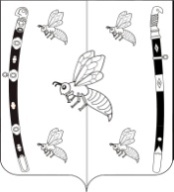  БЕЛОРЕЧЕНСКОГО РАЙОНАПОСТАНОВЛЕНИЕот 27.07.2018 г.                                                                                                 № 50ст-ца  БжедуховскаяОб утверждении порядка формирования и опубликования плана передачи религиозным организациям муниципального имущества религиозного назначения и порядка созданияи деятельности комиссии по урегулированию разногласий, возникающих при рассмотрении заявлений религиозных организаций о передаче имущества религиозного назначения,находящегося в муниципальной собственности            В целях реализации положений Федерального закона от 30.11.2010 N 327-ФЗ "О передаче религиозным организациям имущества религиозного назначения, находящегося в государственной или муниципальной собственности", руководствуясь Положением о порядке управления и распоряжения объектами муниципальной собственности Бжедуховского сельского поселения Белореченского района, утвержденным решением Совета Бжедуховского сельского поселения Белореченского района от 08 июня 2017 года № 135, руководствуясь статьей 32   Устава Бжедуховского сельского поселения Белореченского района,  п о с т а н о в л я ю:1. Утвердить Порядок формирования и опубликования плана передачи религиозным организациям муниципального имущества религиозного назначения согласно приложению 1 к настоящему постановлению.2. Утвердить Порядок создания и деятельности комиссии по урегулированию разногласий, возникающих при рассмотрении заявлений религиозных организаций о передаче имущества религиозного назначения, находящегося в муниципальной собственности, согласно приложению 2 к настоящему постановлению.3. Настоящее постановление подлежит размещению на официальном сайте администрации Бжедуховского сельского поселения в сети «Интернет».         4.  Контроль за выполнением настоящего постановления оставляю за собой.Глава Бжедуховского сельского поселенияБелореченского района                                                                 В.А. Схапцежук                                                        ПРИЛОЖЕНИЕ № 1                                                                                                                                                                                                                    к постановлению администрации Бжедуховского сельского поселения Белореченского района от 27.07.2018 г. № 50ПОРЯДОКФОРМИРОВАНИЯ И ОПУБЛИКОВАНИЯ ПЛАНА ПЕРЕДАЧИРЕЛИГИОЗНЫМ  ОРГАНИЗАЦИЯМ  МУНИЦИПАЛЬНОГО ИМУЩЕСТВА РЕЛИГИОЗНОГО НАЗНАЧЕНИЯНастоящее Положение разработано в соответствии со ст. 5 Федерального закона от 30.11.2010 N 327-ФЗ "О передаче религиозным организациям имущества религиозного назначения, находящегося в государственной или муниципальной собственности" (далее - Федеральный закон N 327-ФЗ).2. План передачи религиозным организациям имущества религиозного назначения, находящегося в муниципальной собственности Бжедуховского сельского поселения Белореченского района (далее - План передачи), формируется в отношении:- находящегося в муниципальной собственности Бжедуховского сельского поселения Белореченского района недвижимого имущества религиозного назначения (далее - недвижимое имущество религиозного назначения), принадлежащего на праве хозяйственного ведения или оперативного управления муниципальным предприятиям, либо муниципальным учреждениям (далее - предприятия либо учреждения), в случае, если передача религиозным организациям такого имущества невозможна без предоставления предприятиям либо учреждениям обеспечивающих их деятельность служебных и производственных помещений вследствие отсутствия иного принадлежащего указанным предприятиям либо учреждениям недвижимого имущества или его недостаточности для осуществления уставных видов деятельности;- недвижимого имущества религиозного назначения (здания, помещения), занимаемого организацией культуры, учредителем которой является структурное подразделение администрации Бжедуховского  сельского поселения Белореченского района (далее - организация культуры), в случае предварительного предоставления организации культуры равноценных зданий, помещений, обеспечивающих уставные виды деятельности организации культуры, взамен зданий, помещений, передаваемых религиозной организации;- жилых помещений муниципального жилищного фонда Бжедуховского  сельского поселения Белореченского района в случае, если передача религиозным организациям таких помещений невозможна без предоставления гражданам жилых помещений взамен помещений, передаваемых религиозной организации.3. План передачи утверждается распоряжением администрации Бжедуховского  сельского поселения Белореченского района.4. План передачи содержит:1) перечень недвижимого имущества религиозного назначения, планируемого для передачи религиозным организациям;2) наименование предприятий либо учреждений, которым принадлежит на праве хозяйственного ведения или оперативного управления недвижимое имущество религиозного назначения, планируемое для передачи религиозным организациям;3) наименование органов, осуществляющих функции и полномочия учредителей предприятий либо учреждений;4) перечень мероприятий по высвобождению имущества, органов, ответственных за их осуществление, а также срок осуществления таких мероприятий;5) перечень мероприятий по передаче религиозной организации имущества религиозного назначения, органов, ответственных за их осуществление, а также срок осуществления таких мероприятий;6) сведения об источнике (средства соответствующих бюджетов, внебюджетные источники финансирования) и о размере финансового обеспечения мероприятий по высвобождению имущества, мероприятий по передаче религиозной организации имущества религиозного назначения.5. План передачи, формируемый в отношении жилых помещений муниципального жилищного фонда Бжедуховского  сельского поселения Белореченского района, содержит:1) сведения об имуществе религиозного назначения, которое планируется для передачи религиозной организации и в состав которого входят жилые помещения, в которых проживают граждане по договорам социального найма;2) сведения, позволяющие идентифицировать жилые помещения, в которых проживают граждане по договорам социального найма и которые планируются для передачи религиозной организации;3) сведения о нанимателях жилых помещений по договорам социального найма и проживающих совместно с ними членах их семей;4) сведения о мероприятиях по выселению граждан из занимаемых ими жилых помещений и предоставлению им других жилых помещений с указанием органов, ответственных за их осуществление, и сроков осуществления таких мероприятий;5) сведения о мероприятиях по передаче жилых помещений религиозной организации с указанием органов, ответственных за их осуществление, и сроков осуществления таких мероприятий;6) сведения об источниках (средства соответствующих бюджетов, внебюджетные источники финансирования) и о размерах финансового обеспечения мероприятий по выселению граждан из занимаемых ими жилых помещений, предоставлению им других жилых помещений, а также мероприятий по передаче жилых помещений религиозной организации.6. Предложение о включении недвижимого имущества религиозного назначения в план передачи подготавливается общим отделом администрации Бжедуховского сельского поселения на основании заявления религиозной организации о передаче имущества религиозного назначения в собственность или безвозмездное пользование (далее - Заявление) в срок не позднее чем в течение одного года со дня принятия такого заявления к рассмотрению.7. В случае если имущество, указанное в заявлении, соответствует критериям, установленным пунктом 2 настоящего Положения,  общий отдел администрации  Бжедуховского сельского поселения с целью формирования плана передачи в месячный срок со дня поступления заявления направляет предложение о включении недвижимого имущества религиозного назначения в План передачи:- в случае передачи жилых помещений муниципального жилищного фонда Бжедуховского сельского поселения, если передача религиозным организациям таких помещений невозможна без предоставления гражданам жилых помещений взамен помещений, передаваемых религиозной организации;- в случае передачи недвижимого имущества религиозного назначения (здания, помещения), занимаемого организацией культуры, в случае предварительного предоставления организации культуры равноценных зданий, помещений, обеспечивающих уставные виды деятельности организации культуры, взамен зданий, помещений, передаваемых религиозной организации;- в случае передачи недвижимого имущества религиозного назначения, принадлежащего на праве хозяйственного ведения или оперативного управления предприятиям либо учреждениям, если передача религиозным организациям такого имущества невозможна без предоставления предприятиям либо учреждениям обеспечивающих их деятельность служебных и производственных помещений вследствие отсутствия иного принадлежащего указанным предприятиям либо учреждениям недвижимого имущества или его недостаточности для осуществления уставных видов деятельности.8. Общий отдел администрации  Бжедуховского сельского поселения в трехмесячный срок со дня получения предложения о включении недвижимого имущества религиозного назначения в план передачи согласовывают его и представляют предложения о возможности высвобождения данного имущества, мероприятиях и сроках их проведения, необходимых для высвобождения данного имущества, а также сведения о размере необходимого финансового обеспечения и предложения по источнику финансирования мероприятий.9. Общий отдел администрации  Бжедуховского сельского поселения в срок не более трех месяцев со дня получения предложений согласовывает предложение о включении недвижимого имущества религиозного назначения в план передачи с руководящим органом (центром) религиозной организации, от которой поступило заявление, и подготавливает проект распоряжения администрации Бжедуховского сельского поселения об утверждении плана передачи.10. Распоряжение администрации Бжедуховского сельского поселения об утверждении плана передачи подлежит официальному опубликованию в средствах массовой информации и размещению на официальном сайте администрации Бжедуховского сельского поселения.11. Внесение изменений в план передачи осуществляется в порядке, установленном настоящим Положением.Глава Бжедуховского  сельскогопоселения Белореченского района                                       В.А. Схапцежук                                           ПРИЛОЖЕНИЕ № 2                                                                           к постановлению администрации Бжедуховского сельского поселения Белореченского района от 27.07.2018 г. № 50ПОРЯДОКСОЗДАНИЯ И ДЕЯТЕЛЬНОСТИ КОМИССИИ ПО УРЕГУЛИРОВАНИЮРАЗНОГЛАСИЙ, ВОЗНИКАЮЩИХ ПРИ РАССМОТРЕНИИ ЗАЯВЛЕНИЙРЕЛИГИОЗНЫХ ОРГАНИЗАЦИЙ О ПЕРЕДАЧЕ ИМУЩЕСТВА РЕЛИГИОЗНОГО НАЗНАЧЕНИЯ, НАХОДЯЩЕГОСЯ В МУНИЦИПАЛЬНОЙ СОБСТВЕННОСТИ1. Комиссия по урегулированию разногласий, возникающих при рассмотрении заявлений религиозных организаций (далее - Комиссия), является коллегиальным органом, созданным при администрации Казанского муниципального района с целью урегулирования разногласий, возникающих при рассмотрении заявлений религиозных организаций о передаче им в собственность или безвозмездное пользование имущества религиозного назначения, находящегося в муниципальной собственности Бжедуховского сельского поселения Белореченского района.2. Комиссия создается в количестве не менее семи человек из представителей органов местного самоуправления Казанского муниципального района, общественных организаций, руководящих органов (центров) религиозных организаций, а также специалистов, в том числе специалистов в области религиоведения, культурологии, краеведения, права. Также по согласованию, в состав комиссии может быть включен специалист государственного архива.3. Подготовку проекта распоряжения администрации Бжедуховского сельского поселения Белореченского района о создании Комиссии и об утверждении персонального состава Комиссии осуществляет общий отдел администрации. 4. Комиссия в своей работе руководствуется действующим законодательством Российской Федерации, муниципальными правовыми актами Бжедуховского сельского поселения Белореченского района. 5. Основные задачи Комиссии:а) урегулирование разногласий, возникающих при рассмотрении заявлений религиозных организаций о передаче им в собственность или безвозмездное пользование муниципального имущества Бжедуховского сельского поселения Белореченского района религиозного назначения (далее - разногласия);б) принятие решений по существу рассмотренных разногласий, являющихся основанием для принятия администрацией Бжедуховского сельского поселения Белореченского района решения о передаче или об отказе в передаче религиозным организациям муниципального имущества религиозного назначения;в) рассмотрение обращений физических и юридических лиц о возможных нарушениях их прав и (или) законных интересов в связи с принятием решения о передаче религиозной организации имущества религиозного назначения либо действием (бездействием) уполномоченного органа администрации Бжедуховского сельского поселения Белореченского района в связи с рассмотрением заявления религиозной организации.6. Основной организационной формой работы Комиссии является ее заседание.7. Заседания Комиссии проводятся по мере необходимости, но не позднее чем через 15 рабочих дней с даты поступления, на имя председателя Комиссии, обращения о рассмотрении разногласий, а также обращения, указанного в подпункте "в" пункта 5 настоящего Порядка.8. Заседания Комиссии правомочны при наличии не менее половины состава ее членов. Решения Комиссии принимаются простым большинством голосов членов Комиссии, присутствующих на заседании. При равенстве голосов голос председателя Комиссии является решающим.9. Председатель Комиссии руководит ее деятельностью, организует работу, определяет место и время проведения заседания, осуществляет общий контроль за реализацией принятых Комиссией решений. В отсутствие председателя Комиссии его функции исполняет заместитель председателя Комиссии.10. Секретарь Комиссии обеспечивает организацию деятельности Комиссии, в том числе оповещает членов Комиссии о времени и месте проведения заседания Комиссии не позднее, чем за 3 дня до дня проведения заседания.11. Рассмотрение обращений осуществляется Комиссией в течение тридцати дней с даты поступления обращения в администрацию Бжедуховского сельского поселения Белореченского района 12. Решения Комиссии оформляются протоколом заседания и подписываются председателем и секретарем Комиссии в день заседания Комиссии. О принятом решении заявитель уведомляется в течение 10 дней с момента принятия решения.13. Общий отдел администрации Бжедуховского сельского поселения Белореченского района, размещает на официальном сайте администрации Бжедуховского сельского поселения Белореченского района решение Комиссии и, если имеется, особое мнение членов Комиссии, несогласных с таким решением, в недельный срок со дня поступления такого решения в уполномоченный орган.Глава Бжедуховского  сельскогопоселения Белореченского района                                               В.А. Схапцежук